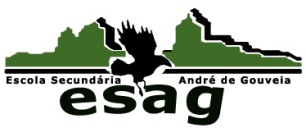 Escola Secundária André de GouveiaDepartamento de Matemática e Ciências ExperimentaisÁrea disciplinar de Ciências Naturais - grupo 520- Ciências Naturais – 9º AnoMETA FINAL: O aluno explica a transmissão das características genéticas ao longo de gerações aplicando conhecimentos da morfofisiologia do sistema reprodutor e noções básicas de hereditariedade.2.Transmissão da vida2.1. Bases Morfológicas e Fisiológicas da Reprodução Humana.META FINAL: O aluno explica a transmissão das características genéticas ao longo de gerações aplicando conhecimentos da morfofisiologia do sistema reprodutor e noções básicas de hereditariedade.2.Transmissão da vida2.1. Bases Morfológicas e Fisiológicas da Reprodução Humana.META FINAL: O aluno explica a transmissão das características genéticas ao longo de gerações aplicando conhecimentos da morfofisiologia do sistema reprodutor e noções básicas de hereditariedade.2.Transmissão da vida2.1. Bases Morfológicas e Fisiológicas da Reprodução Humana.Conteúdos Objectivos EstratégiasRecursosAvaliaçãoTempo1º PERIODO2.Transmissão da vida2.1. Bases Morfológicas e Fisiológicas da Reprodução Humana.2.1.1 – Organização dos organismos.2.1.2 – Principais diferenças entre homens e mulheres.2.1.3 – Constituição do sistema reprodutor humano.- Sistema reprodutor masculino.- Sistema reprodutor feminino.2.1.4 – Início da vida.2.1.5 – Sexualidade.2.1.6 – Métodos contracetivos.2.1.7 – Infeções sexualmente transmissíveis.- Sida- Herpes genital- Hepatite B2º PERÍODO2.2 - Noções básicas de Hereditariedade. 2.2.1 - Localização do material genético na célula.2.2.2 – Mecanismo de transmissão dos caracteres hereditários.2.2.3 – Hereditariedade humana.- Mecanismo de determinação do sexo na espécie humana.2.2.4 – Aplicações dos conhecimentos de genética no quotidiano.- Organismos geneticamente modificados.- Riscos dos organismos geneticamente modificados.- Clonagem.- Riscos da clonagem.- Reconhecer a necessidade de desenvolver hábitos de vida saudáveis e de segurança, numa perspetiva biológica, psicológica e social.- Reconhecer que o organismo humano está organizado segundo uma hierarquia de níveis que funcionam de modo integrado.- Distinguir os caracteres sexuais primários dos caracteres sexuais secundários.- Identificar os caracteres sexuais secundários.- Compreender a diferença entre os conceitos de puberdade e de adolescência.- Conhecer a morfologia e fisiologia geral do sistema reprodutor humano.- Compreender o ciclo sexual feminino (ciclo ovárico e ciclo uterino).- Identificar hormonas masculinas e femininas.- Compreender, de forma genérica, o papel das hormonas sexuais.- Compreender os fenómenos de fecundação e de nidação.- Reconhecer a sexualidade como uma das dimensões da existência humana.- Compreender os problemas associados à gravidez na adolescência.- Conhecer os métodos contracetivos e respetiva atuação.- Conhecer infeções sexualmente transmissíveis.- Identificar as vias de transmissão do vírus da SIDA e de outras IST.- Assumir atitudes responsáveis na prevenção da SIDA e outras IST.- Discutir assuntos polémicos nas sociedades atuais sobre os quais os cidadãos devem ter uma opinião fundamentada.- Reconhecer que cada espécie possui um conjunto de características próprias.- Reconhecer a existência de variabilidade entre os indivíduos da mesma espécie.- Localizar o material genético na célula.- Relacionar termos como cromossoma, cromatina, ADN e gene.- Compreender o mecanismo da transmissão de informação hereditária.- Relacionar os termos genótipo e fenótipo.- Interpretar árvores genealógicas.- Compreender a mecanismo de determinação do sexo na espécie humana.- Reconhecer a evolução do conhecimento científico na área da genética.- Explicar o que são OGM e clones.- Conhecer, genericamente, técnicas de produção de OGM e de clonagem.- Identificar aplicações da genética e da biotecnologia.- Reconhecer a existência de restrições de natureza ética na investigação científica.- Conhecer benefícios e riscos das aplicações da biotecnologia.- Exploração de filmes sobre a fecundação e desenvolvimento embrionário, técnicas de reprodução assistida e clonagem.- Análise e discussão crítica de textos do manual adotado, notícias veiculadas na comunicação social, artigos científicos de revistas, relacionados com a unidade a estudar.- Realização do trabalho prático de isolamento de ADN, proposto no manual.- Explicação da morfologia dos sistemas reprodutores com base em modelos didáticos.- Trabalhos em grupo, de pesquisa bibliográfica e/ou na Net, sobre vários temas relacionados com a unidade a estudar.(Por ex. Métodos contracetivos, Infeções sexualmente transmissíveis, Clonagem, etc.)- Resolução de atividades do manual adotado.- Exploração dos recursos propostos no Manual Multimédia.Manual escolar;Quadro/giz;Computador e projetor multimédia;Fichas informativas;Atividades do Manual;Visionamento de filme (YouTube ou outros);Análise de texto, artigo ou documento (manual, revista, jornal ou livro);Modelos da morfologia do sistema reprodutor humano; - Grelha de Observação de aula;- Grelha de Observação de trabalhos em grupo;- Grelha de avaliação de trabalhos em grupo.- Teste sumativo2x45min.4x45 min.2x45 min.2x45 min.6x45 min.                                                                                                                                                            TOTAL                                                                                                                                                                                  TOTAL                                                                                                                                                                                  TOTAL                                                                                                                                                                                  TOTAL                                                                                                                                                                                  TOTAL                      16 X 45 min.